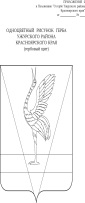 АДМИНИСТРАЦИЯ УЖУРСКОГО РАЙОНАКРАСНОЯРСКОГО КРАЯПОСТАНОВЛЕНИЕ12.04.2023                                        г.Ужур                                                 № 261Об утверждении отчета об  исполнении  районногобюджета за первый квартал  2023 года        В соответствии с пунктом 5 статьи 264.2 Бюджетного кодекса         Российской Федерации, п.3, п.4 ст.79 Положения о бюджетном процессе в Ужурском районе, статьей 19 Устава Ужурского района Красноярского       края, ПОСТАНОВЛЯЮ:            1. Утвердить отчет об исполнении районного бюджета за первый квартал  2023 года, согласно приложению.         2. Направить отчет об исполнении районного бюджета  за первый квартал  2023 года на рассмотрение в Ужурский районный Совет депутатов и в контрольно-счетную комиссию.        3. Постановление вступает в силу в день, следующий за днем его официального опубликования в газете «Сибирский хлебороб».      Глава района                                                                                     К. Н. ЗарецкийПриложение к постановлениюадминистрации Ужурского района                                                                                                  от 12.04.2023  № 2611. Доходы бюджета.Расходы бюджета3. Источники внутреннего финансирования.Наименование показателяКод дохода по бюджетной классификацииутвержденоисполнено1234Доходы бюджета - ВсегоХ1 683 538 652,88341 104 080,46          в том числе: 
НАЛОГОВЫЕ И НЕНАЛОГОВЫЕ ДОХОДЫ000 1 00 00000 00 0000 000250 368 600,0060 986 239,76НАЛОГИ НА ПРИБЫЛЬ, ДОХОДЫ000 1 01 00000 00 0000 000183 462 600,0039 334 480,30Налог на прибыль организаций000 1 01 01000 00 0000 1103 000 000,001 004 226,33Налог на прибыль организаций, зачисляемый в бюджеты бюджетной системы Российской Федерации по соответствующим ставкам 000 1 01 01010 00 0000 1103 000 000,001 004 226,33Налог на прибыль организаций (за исключением консолидированных групп налогоплательщиков), зачисляемый в бюджеты субъектов Российской Федерации000 1 01 01012 02 0000 1103 000 000,001 004 226,33Налог на доходы физических лиц000 1 01 02000 01 0000 110180 462 600,0038 330 253,97Налог на доходы физических лиц с доходов, источником которых является налоговый агент, за исключением доходов, в отношении которых исчисление и уплата налога осуществляются в соответствии со статьями 227, 227.1 и 228 Налогового кодекса Российской Федерации, а также доходов от долевого участия в организации, полученных в виде дивидендов000 1 01 02010 01 0000 110174 032 600,0036 778 787,43Налог на доходы физических лиц с доходов, полученных от осуществления деятельности физическими лицами, зарегистрированными в качестве индивидуальных предпринимателей, нотариусов, занимающихся частной практикой, адвокатов, учредивших адвокатские кабинеты, и других лиц, занимающихся частной практикой в соответствии со статьей 227 Налогового кодекса Российской Федерации000 1 01 02020 01 0000 110230 000,00-227,87Налог на доходы физических лиц с доходов,  полученных физическими лицами в соответствии со статьей 228 Налогового Кодекса Российской Федерации000 1 01 02030 01 0000 1102 400 000,0041 692,60Налог на доходы физических лиц в виде фиксированных авансовых платежей с доходов, полученных физическими лицами, являющимися иностранными гражданами, осуществляющими трудовую деятельность по найму на основании патента в соответствии  со статьей 227.1 Налогового кодекса Российской Федерации000 1 01 02040 01 0000 110100 000,0010 816,80Налог на доходы физических лиц в части суммы налога, превышающей 650 000 рублей, относящейся к части налоговой базы, превышающей 5 000 000 рублей (за исключением налога на доходы физических лиц с сумм прибыли контролируемой иностранной компании, в том числе фиксированной прибыли контролируемой иностранной компании, а также налога на доходы физических лиц в отношении доходов от долевого участия в организации, полученных в виде дивидендов)000 1 01 02080 01 0000 1103 700 000,00947 846,21Налог на доходы физических лиц в отношении доходов от долевого участия в организации, полученных в виде дивидендов (в части суммы налога, не превышающей 650 000 рублей)000 1 01 02130 01 0000 110-398 338,80Налог на доходы физических лиц в отношении доходов от долевого участия в организации, полученных в виде дивидендов (в части суммы налога, превышающей 650 000 рублей)000 1 01 02140 01 0000 110-153 000,00НАЛОГИ НА ТОВАРЫ (РАБОТЫ, УСЛУГИ), РЕАЛИЗУЕМЫЕ НА ТЕРРИТОРИИ РОССИЙСКОЙ ФЕДЕРАЦИИ000 1 03 00000 00 0000 000--Акцизы по подакцизным товарам (продукции), производимым на территории Российской Федерации000 1 03 02000 01 0000 110--Доходы от уплаты акцизов на дизельное топливо, подлежащие распределению между бюджетами субъектов Российской Федерации и местными бюджетами с учетом установленных дифференцированных нормативов отчислений в местные бюджеты000 1 03 02230 01 0000 110--Доходы от уплаты акцизов на дизельное топливо, подлежащие распределению между бюджетами субъектов Российской Федерации и местными бюджетами с учетом установленных дифференцированных нормативов отчислений в местные бюджеты (по нормативам, установленным федеральным законом о федеральном бюджете в целях формирования дорожных фондов субъектов Российской Федерации)000 1 03 02231 01 0000 110--Доходы от уплаты акцизов на моторные масла для дизельных и (или) карбюраторных (инжекторных) двигателей, подлежащие распределению между бюджетами субъектов Российской Федерации и местными бюджетами с учетом установленных дифференцированных нормативов отчислений в местные бюджеты000 1 03 02240 01 0000 110--Доходы от уплаты акцизов на моторные масла для дизельных и (или) карбюраторных (инжекторных) двигателей, подлежащие распределению между бюджетами субъектов Российской Федерации и местными бюджетами с учетом установленных дифференцированных нормативов отчислений в местные бюджеты (по нормативам, установленным федеральным законом о федеральном бюджете в целях формирования дорожных фондов субъектов Российской Федерации)000 1 03 02241 01 0000 110--Доходы от уплаты акцизов на автомобильный бензин, подлежащие распределению между бюджетами субъектов Российской Федерации и местными бюджетами с учетом установленных дифференцированных нормативов отчислений в местные бюджеты000 1 03 02250 01 0000 110--Доходы от уплаты акцизов на автомобильный бензин, подлежащие распределению между бюджетами субъектов Российской Федерации и местными бюджетами с учетом установленных дифференцированных нормативов отчислений в местные бюджеты (по нормативам, установленным федеральным законом о федеральном бюджете в целях формирования дорожных фондов субъектов Российской Федерации)000 1 03 02251 01 0000 110--Доходы от уплаты акцизов на прямогонный бензин, подлежащие распределению между бюджетами субъектов Российской Федерации и местными бюджетами с учетом установленных дифференцированных нормативов отчислений в местные бюджеты000 1 03 02260 01 0000 110--Доходы от уплаты акцизов на прямогонный бензин, подлежащие распределению между бюджетами субъектов Российской Федерации и местными бюджетами с учетом установленных дифференцированных нормативов отчислений в местные бюджеты (по нормативам, установленным федеральным законом о федеральном бюджете в целях формирования дорожных фондов субъектов Российской Федерации)000 1 03 02261 01 0000 110--НАЛОГИ НА СОВОКУПНЫЙ ДОХОД000 1 05 00000 00 0000 00035 958 000,009 284 570,74Налог, взимаемый в связи с применением упрощенной системы налогообложения000 1 05 01000 00 0000 11029 150 000,008 107 484,61Налог, взимаемый с налогоплательщиков, выбравших в качестве объекта налогообложения  доходы000 1 05 01010 01 0000 11013 500 000,005 566 580,02Налог, взимаемый с налогоплательщиков, выбравших в качестве объекта налогообложения  доходы000 1 05 01011 01 0000 11013 500 000,005 566 580,02Налог, взимаемый с налогоплательщиков, выбравших в качестве объекта налогообложения доходы, уменьшенные на величину расходов000 1 05 01020 01 0000 11015 650 000,002 552 590,16Налог, взимаемый с налогоплательщиков, выбравших в качестве объекта налогообложения доходы, уменьшенные на величину расходов (в том числе минимальный налог, зачисляемый в бюджеты субъектов Российской Федерации)000 1 05 01021 01 0000 11015 650 000,002 552 590,16Минимальный налог, зачисляемый в бюджеты субъектов Российской Федерации (за налоговые периоды, истекшие до 1 января 2016 года)000 1 05 01050 01 0000 110--11 685,57Единый налог на вмененный доход для отдельных видов деятельности000 1 05 02000 02 0000 110--122 869,61Единый налог на вмененный доход для отдельных видов деятельности000 1 05 02010 02 0000 110--122 882,54Единый налог на вмененный доход для отдельных видов деятельности (за налоговые периоды, истекшие до 1 января 2011 года)000 1 05 02020 02 0000 110-12,93Единый сельскохозяйственный налог000 1 05 03000 01 0000 1102 248 000,001 483 947,95Единый сельскохозяйственный налог000 1 05 03010 01 0000 1102 248 000,001 483 947,95Налог, взимаемый в связи с применением патентной системы налогообложения000 1 05 04000 02 0000 1104 560 000,00-183 992,21Налог, взимаемый в связи с применением патентной системы налогообложения, зачисляемый в бюджеты муниципальных районов000 1 05 04020 02 0000 1104 560 000,00-183 992,21НАЛОГИ НА ИМУЩЕСТВО000 1 06 00000 00 0000 000--Налог на имущество физических лиц000 1 06 01000 00 0000 110--Налог на имущество физических лиц, взимаемый по ставкам, применяемым к объектам налогообложения, расположенным в границах сельских поселений000 1 06 01030 10 0000 110--Налог на имущество физических лиц, взимаемый по ставкам, применяемым к объектам налогообложения, расположенным в границах городских поселений000 1 06 01030 13 0000 110--Земельный налог000 1 06 06000 00 0000 110--Земельный налог с организаций 000 1 06 06030 00 0000 110--Земельный налог с организаций, обладающих земельным участком, расположенным в границах сельских  поселений000 1 06 06033 10 0000 110--Земельный налог с организаций, обладающих земельным участком, расположенным в границах городских  поселений000 1 06 06033 13 0000 110--Земельный налог с физических лиц000 1 06 06040 00 0000 110--Земельный налог с физических лиц, обладающих земельным участком, расположенным в границах сельских поселений000 1 06 06043 10 0000 110--Земельный налог с физических лиц, обладающих земельным участком, расположенным в границах  городских  поселений000 1 06 06043 13 0000 110--ГОСУДАРСТВЕННАЯ ПОШЛИНА000 1 08 00000 00 0000 0008 000 000,002 265 067,40Государственная пошлина по делам, рассматриваемым в судах общей юрисдикции, мировыми судьями000 1 08 03000 01 0000 1108 000 000,002 265 067,40 Государственная пошлина по делам, рассматриваемым в судах общей юрисдикции, мировыми судьями (за исключением Верховного Суда Российской Федерации)000 1 08 03010 01 0000 1108 000 000,002 265 067,40Государственная пошлина за совершение нотариальных действий (за исключением действий, совершаемых консульскими учреждениями Российской Федерации)000 1 08 04000 01 0000 110--Государственная пошлина за совершение нотариальных действий должностными лицами органов местного самоуправления, уполномоченными в соответствии с законодательными актами Российской Федерации на совершение нотариальных действий000 1 08 04020 01 0000 110--ЗАДОЛЖЕННОСТЬ И ПЕРЕРАСЧЕТЫ ПО ОТМЕНЕННЫМ НАЛОГАМ, СБОРАМ И ИНЫМ ОБЯЗАТЕЛЬНЫМ ПЛАТЕЖАМ000 1 09 00000 00 0000 000-17,98Прочие налоги и сборы (по отмененным местным налогам и сборам)000 1 09 07000 00 0000 110-17,98Целевые сборы с граждан и предприятий, учреждений, организаций на содержание милиции, на благоустройство территорий, на нужды образования и другие цели000 1 09 07030 00 0000 110-17,98Целевые сборы с граждан и предприятий, учреждений, организаций на содержание милиции, на благоустройство территорий, на нужды образования и другие цели, мобилизуемые на территориях муниципальных районов000 1 09 07033 05 0000 110-17,98ДОХОДЫ ОТ ИСПОЛЬЗОВАНИЯ ИМУЩЕСТВА, НАХОДЯЩЕГОСЯ В ГОСУДАРСТВЕННОЙ И МУНИЦИПАЛЬНОЙ СОБСТВЕННОСТИ000 1 11 00000 00 0000 00018 537 000,007 807 161,17Доходы, получаемые в виде арендной либо иной платы за передачу в возмездное пользование государственного и муниципального имущества (за исключением имущества бюджетных и автономных учреждений, а также имущества государственных и муниципальных унитарных предприятий, в том числе казенных)000 1 11 05000 00 0000 12017 336 000,007 454 817,76Доходы, получаемые в виде арендной платы за земельные участки, государственная собственность на которые не разграничена, а также средства от продажи права на заключение договоров аренды указанных земельных участков000 1 11 05010 00 0000 12012 800 000,005 484 065,51Доходы, получаемые в виде арендной платы за земельные участки, государственная собственность на которые не разграничена и которые расположены в границах сельских поселений и межселенных территорий муниципальных районов, а также средства от продажи права на заключение договоров аренды указанных земельных участков000 1 11 05013 05 0000 12011 800 000,005 342 285,86Доходы, получаемые в виде арендной платы за земельные участки, государственная собственность на которые не разграничена и которые расположены в границах городских поселений, а также средства от продажи права на заключение договоров аренды указанных земельных участков000 1 11 05013 13 0000 1201 000 000,00141 779,65Доходы, получаемые в виде арендной платы за земли после разграничения государственной собственности на землю, а также средства от продажи права на заключение договоров аренды указанных земельных участков (за исключением земельных участков бюджетных и автономных учреждений)000 1 11 05020 00 0000 1202 715 000,001 528 029,60Доходы, получаемые в виде арендной платы, а также средства от продажи права на заключение договоров аренды за земли, находящиеся в собственности муниципальных районов (за исключением земельных участков муниципальных бюджетных и автономных учреждений)000 1 11 05025 05 0000 1202 715 000,001 528 029,60Доходы, получаемые в виде арендной платы, а также средства от продажи права на заключение договоров аренды за земли, находящиеся в собственности сельских  поселений (за исключением земельных участков муниципальных бюджетных и автономных учреждений)000 1 11 05025 10 0000 120--Доходы, получаемые в виде арендной платы, а также средства от продажи права на заключение договоров аренды за земли, находящиеся в собственности городских поселений (за исключением земельных участков муниципальных бюджетных и автономных учреждений)000 1 11 05025 13 0000 120--Доходы от сдачи в аренду имущества, находящегося в оперативном управлении органов государственной власти, органов местного самоуправления, органов управления государственными внебюджетными фондами и созданных ими учреждений (за исключением имущества бюджетных и автономных учреждений)000 1 11 05030 00 0000 12057 000,009 180,00Доходы от сдачи в аренду имущества, находящегося в оперативном управлении органов управления муниципальных районов и созданных ими учреждений (за исключением имущества муниципальных бюджетных и автономных учреждений)000 1 11 05035 05 0000 12057 000,009 180,00Доходы от сдачи в аренду имущества, находящегося в оперативном управлении органов управления сельских поселений и созданных ими учреждений (за исключением имущества муниципальных бюджетных и автономных учреждений)000 1 11 05035 10 0000 120--Доходы от сдачи в аренду имущества, составляющего государственную (муниципальную) казну (за исключением земельных участков)000 1 11 05070 00 0000 1201 764 000,00433 542,65Доходы от сдачи в аренду имущества, составляющего казну муниципальных районов (за исключением земельных участков)  000 1 11 05075 05 0000 1201 764 000,00433 542,65Доходы от сдачи в аренду имущества, составляющего казну сельских поселений (за исключением земельных участков)000 1 11 05075 10 0000 120--Доходы от сдачи в аренду имущества, составляющего казну городских поселений (за исключением земельных участков)  000 1 11 05075 13 0000 120--Платежи от государственных и муниципальных унитарных предприятий000 1 11 07000 00 0000 120--Доходы от перечисления части прибыли государственных и муниципальных унитарных предприятий, остающейся после уплаты налогов и обязательных платежей000 1 11 07010 00 0000 120--Доходы от перечисления части прибыли, остающейся после уплаты налогов и иных обязательных платежей муниципальных унитарных предприятий, созданных сельскими  поселениями000 1 11 07015 10 0000 120--Прочие доходы от использования имущества и прав, находящихся в государственной и муниципальной собственности (за исключением имущества бюджетных и автономных учреждений, а также имущества государственных и муниципальных унитарных предприятий, в том числе казенных)000 1 11 09000 00 0000 1201 201 000,00352 343,41Прочие поступления от использования имущества, находящегося в государственной и муниципальной собственности (за исключением имущества бюджетных и автономных учреждений, а также имущества государственных и муниципальных унитарных предприятий, в том числе казенных)000 1 11 09040 00 0000 1201 076 000,00248 789,10Прочие поступления от использования имущества, находящегося в собственности муниципальных районов (за исключением имущества муниципальных бюджетных и автономных учреждений, а также имущества муниципальных унитарных предприятий, в том числе казенных)000 1 11 09045 05 0000 1201 076 000,00248 789,10Прочие поступления от использования имущества, находящегося в собственности сельских поселений (за исключением имущества муниципальных бюджетных и автономных учреждений, а также имущества муниципальных унитарных предприятий, в том числе казенных)000 1 11 09045 10 0000 120--Прочие поступления от использования имущества, находящегося в собственности городских поселений (за исключением имущества муниципальных бюджетных и автономных учреждений, а также имущества муниципальных унитарных предприятий, в том числе казенных)000 1 11 09045 13 0000 120--Плата, поступившая в рамках договора за предоставление права на размещение и эксплуатацию нестационарного торгового объекта, установку и эксплуатацию рекламных конструкций на землях или  земельных участках, находящихся в государственной или муниципальной собственности, и на землях или земельных участках, государственная собственность на которые не разграничена000 1 11 09080 00 0000 120125 000,00103 554,31Плата, поступившая в рамках договора за предоставление права на размещение и эксплуатацию нестационарного торгового объекта, установку и эксплуатацию рекламных конструкций на землях или  земельных участках, находящихся в собственности муниципальных районов, и на землях или земельных участках, государственная собственность на которые не разграничена000 1 11 09080 05 0000 120125 000,00103 554,31Плата, поступившая в рамках договора за предоставление права на размещение и эксплуатацию нестационарного торгового объекта, установку и эксплуатацию рекламных конструкций на землях или  земельных участках, находящихся в собственности городских поселений, и на землях или земельных участках, государственная собственность на которые не разграничена000 1 11 09080 13 0000 120--ПЛАТЕЖИ ПРИ ПОЛЬЗОВАНИИ ПРИРОДНЫМИ РЕСУРСАМИ000 1 12 00000 00 0000 0002 150 000,001 272 256,02Плата за негативное воздействие на окружающую среду000 1 12 01000 01 0000 1202 150 000,001 272 256,02Плата за выбросы загрязняющих веществ в атмосферный воздух стационарными объектами000 1 12 01010 01 0000 12050 000,0079 020,55Плата за сбросы загрязняющих веществ в водные объекты000 1 12 01030 01 0000 120200 000,00-Плата за размещение отходов производства и потребления000 1 12 01040 01 0000 1201 900 000,001 193 235,47Плата за размещение отходов производства000 1 12 01041 01 0000 1201 800 000,00853 219,62Плата за размещение твердых коммунальных отходов000 1 12 01042 01 0000 120100 000,00340 015,85ДОХОДЫ ОТ ОКАЗАНИЯ ПЛАТНЫХ УСЛУГ И КОМПЕНСАЦИИ ЗАТРАТ ГОСУДАРСТВА000 1 13 00000 00 0000 00098 000,0034 147,31Доходы от компенсации затрат государства000 1 13 02000 00 0000 13098 000,0034 147,31Доходы, поступающие в порядке возмещения расходов, понесенных в связи с эксплуатацией имущества000 1 13 02060 00 0000 130--Доходы, поступающие в порядке возмещения расходов, понесенных в связи с эксплуатацией имущества сельских поселений000 1 13 02065 10 0000 130--Прочие доходы от компенсации затрат государства 000 1 13 02990 00 0000 13098 000,0034 147,31Прочие доходы от компенсации затрат  бюджетов муниципальных районов000 1 13 02995 05 0000 13098 000,0034 147,31ДОХОДЫ ОТ ПРОДАЖИ МАТЕРИАЛЬНЫХ И НЕМАТЕРИАЛЬНЫХ АКТИВОВ000 1 14 00000 00 0000 000620 000,00-45 084,48Доходы от реализации имущества, находящегося в государственной и муниципальной собственности (за исключением движимого имущества бюджетных и автономных учреждений, а также имущества государственных и муниципальных унитарных предприятий, в том числе казенных)000 1 14 02000 00 0000 000250 000,0071 314,49Доходы от реализации имущества, находящегося в собственности муниципальных районов (за исключением  движимого имущества муниципальных бюджетных и автономных учреждений, а также имущества муниципальных унитарных предприятий, в том числе казенных), в части реализации основных средств по указанному имуществу000 1 14 02050 05 0000 410250 000,0071 314,49Доходы от реализации иного имущества, находящегося в собственности муниципальных районов (за исключением имущества муниципальных бюджетных и автономных учреждений, а также имущества муниципальных унитарных предприятий, в том числе казенных), в части реализации основных средств по указанному имуществу000 1 14 02053 05 0000 410250 000,0071 314,49Доходы от реализации имущества, находящегося в собственности сельских поселений (за исключением движимого имущества муниципальных бюджетных и автономных учреждений, а также имущества муниципальных унитарных предприятий, в том числе казенных), в части реализации основных средств по указанному имуществу000 1 14 02050 10 0000 410--Доходы от реализации имущества, находящегося в оперативном управлении учреждений, находящихся в ведении органов управления сельских  поселений (за исключением имущества муниципальных бюджетных и автономных учреждений), в части реализации основных средств по указанному имуществу000 1 14 02052 10 0000 410--Доходы от реализации имущества, находящегося в собственности городских поселений (за исключением движимого имущества муниципальных бюджетных и автономных учреждений, а также имущества муниципальных унитарных предприятий, в том числе казенных), в части реализации основных средств по указанному имуществу000 1 14 02050 13 0000 410--Доходы от реализации иного имущества, находящегося в собственности городских поселений (за исключением имущества муниципальных бюджетных и автономных учреждений, а также имущества муниципальных унитарных предприятий, в том числе казенных), в части реализации основных средств по указанному имуществу000 1 14 02053 13 0000 410--Доходы от реализации имущества, находящегося в собственности городских поселений (за исключением имущества муниципальных бюджетных и автономных учреждений, а также имущества муниципальных унитарных предприятий, в том числе казенных), в части реализации материальных запасов по указанному имуществу000 1 14 02050 13 0000 440--Доходы от реализации иного имущества, находящегося в собственности городских поселений (за исключением имущества муниципальных бюджетных и автономных учреждений, а также имущества муниципальных унитарных предприятий, в том числе казенных), в части реализации материальных запасов по указанному имуществу000 1 14 02053 13 0000 440--Доходы от продажи земельных участков, находящихся в государственной и муниципальной собственности000 1 14 06000 00 0000 430365 000,00-121 933,24 Доходы     от    продажи    земельных    участков,                              государственная  собственность  на   которые   не                              разграничена000 1 14 06010 00 0000 430365 000,0063 545,58Доходы от продажи земельных участков, государственная собственность на которые не разграничена и которые расположены в границах сельских поселений и межселенных территорий муниципальных районов000 1 14 06013 05 0000 430215 000,0053 182,84Доходы от продажи земельных участков, государственная собственность на которые не разграничена и которые расположены в границах городских поселений000 1 14 06013 13 0000 430150 000,0010 362,74Доходы от продажи земельных участков, государственная собственность на которые разграничена (за исключением земельных участков бюджетных и автономных учреждений)000 1 14 06020 00 0000 430--185 478,82Доходы от продажи земельных участков, находящихся в собственности муниципальных районов (за исключением земельных участков муниципальных бюджетных и автономных учреждений)000 1 14 06025 05 0000 430--185 478,82Доходы от продажи земельных участков, находящихся в собственности сельских  поселений (за исключением земельных участков муниципальных бюджетных и автономных учреждений)000 1 14 06025 10 0000 430--Доходы от продажи земельных участков, находящихся в собственности городских поселений (за исключением земельных участков муниципальных бюджетных и автономных учреждений)000 1 14 06025 13 0000 430--Плата за увеличение площади земельных участков, находящихся в частной собственности, в результате перераспределения таких земельных участков и земель (или) земельных участков, находящихся в государственной или муниципальной собственности000 1 14 06300 00 0000 4305 000,005 534,27Плата за увеличение площади земельных участков, находящихся в частной собственности, в результате перераспределения таких земельных участков и земель (или) земельных участков, государственная собственность на которые не разграничена000 1 14 06310 00 0000 4305 000,005 534,27Плата за увеличение площади земельных участков, находящихся в частной собственности, в результате перераспределения таких земельных участков и земель (или) земельных участков, государственная собственность на которые не разграничена и которые расположены в границах городских поселений000 1 14 06313 13 0000 4305 000,005 534,27ШТРАФЫ, САНКЦИИ, ВОЗМЕЩЕНИЕ УЩЕРБА000 1 16 00000 00 0000 0001 543 000,001 033 623,32Административные штрафы, установленные Кодексом Российской Федерации об административных правонарушениях000 1 16 01000 01 0000 1401 266 000,00254 511,17Административные штрафы, установленные главой 5 Кодекса Российской Федерации об административных правонарушениях, за административные правонарушения, посягающие на права граждан000 1 16 01050 01 0000 14023 000,0015 326,01Административные штрафы, установленные главой 5 Кодекса Российской Федерации об административных правонарушениях, за административные правонарушения, посягающие на права граждан, налагаемые мировыми судьями, комиссиями по делам несовершеннолетних и защите их прав000 1 16 01053 01 0000 14023 000,0015 326,01Административные штрафы, установленные главой 6 Кодекса Российской Федерации об административных правонарушениях, за административные правонарушения, посягающие на здоровье, санитарно-эпидемиологическое благополучие населения и общественную нравственность000 1 16 01060 01 0000 140195 000,0054 431,98Административные штрафы, установленные главой 6 Кодекса Российской Федерации об административных правонарушениях, за административные правонарушения, посягающие на здоровье, санитарно-эпидемиологическое благополучие населения и общественную нравственность, налагаемые мировыми судьями, комиссиями по делам несовершеннолетних и защите их прав000 1 16 01063 01 0000 140195 000,0054 431,98Административные штрафы, установленные главой 7 Кодекса Российской Федерации об административных правонарушениях, за административные правонарушения в области охраны собственности000 1 16 01070 01 0000 140183 000,0017 478,47Административные штрафы, установленные главой 7 Кодекса Российской Федерации об административных правонарушениях, за административные правонарушения в области охраны собственности, налагаемые мировыми судьями, комиссиями по делам несовершеннолетних и защите их прав000 1 16 01073 01 0000 140173 000,0017 478,47Административные штрафы, установленные главой 7 Кодекса Российской Федерации об административных правонарушениях, за административные правонарушения в области охраны собственности, выявленные должностными лицами органов муниципального контроля000 1 16 01074 01 0000 14010 000,00-Административные штрафы, установленные главой 8 Кодекса Российской Федерации об административных правонарушениях, за административные правонарушения в области охраны окружающей среды и природопользования000 1 16 01080 01 0000 140-7 602,14Административные штрафы, установленные главой 8 Кодекса Российской Федерации об административных правонарушениях, за административные правонарушения в области охраны окружающей среды и природопользования, налагаемые мировыми судьями, комиссиями по делам несовершеннолетних и защите их прав000 1 16 01083 01 0000 140-4 602,14Административные штрафы, установленные главой 8 Кодекса Российской Федерации об административных правонарушениях, за административные правонарушения в области охраны окружающей среды и природопользования, выявленные должностными лицами органов муниципального контроля000 1 16 01084 01 0000 140-3 000,00Административные штрафы, установленные главой 13 Кодекса Российской Федерации об административных правонарушениях, за административные правонарушения в области связи и информации000 1 16 01130 01 0000 14020 000,001 500,00Административные штрафы, установленные главой 13 Кодекса Российской Федерации об административных правонарушениях, за административные правонарушения в области связи и информации, налагаемые мировыми судьями, комиссиями по делам несовершеннолетних и защите их прав000 1 16 01133 01 0000 14020 000,001 500,00Административные штрафы, установленные главой 14 Кодекса Российской Федерации об административных правонарушениях, за административные правонарушения в области предпринимательской деятельности и деятельности саморегулируемых организаций000 1 16 01140 01 0000 14035 000,004 000,00Административные штрафы, установленные главой 14 Кодекса Российской Федерации об административных правонарушениях, за административные правонарушения в области предпринимательской деятельности и деятельности саморегулируемых организаций, налагаемые мировыми судьями, комиссиями по делам несовершеннолетних и защите их прав000 1 16 01143 01 0000 14035 000,004 000,00Административные штрафы, установленные главой 15 Кодекса Российской Федерации об административных правонарушениях, за административные правонарушения в области финансов, налогов и сборов, страхования, рынка ценных бумаг000 1 16 01150 01 0000 14022 000,001 275,00Административные штрафы, установленные главой 15 Кодекса Российской Федерации об административных правонарушениях, за административные правонарушения в области финансов, налогов и сборов, страхования, рынка ценных бумаг (за исключением штрафов, указанных в пункте 6 статьи 46 Бюджетного кодекса Российской Федерации), налагаемые мировыми судьями, комиссиями по делам несовершеннолетних и защите их прав000 1 16 01153 01 0000 14022 000,001 275,00Административные штрафы, установленные главой 17 Кодекса Российской Федерации об административных правонарушениях, за административные правонарушения, посягающие на институты государственной власти000 1 16 01170 01 0000 1405 000,005 463,64Административные штрафы, установленные главой 17 Кодекса Российской Федерации об административных правонарушениях, за административные правонарушения, посягающие на институты государственной власти, налагаемые мировыми судьями, комиссиями по делам несовершеннолетних и защите их прав000 1 16 01173 01 0000 1405 000,005 463,64Административные штрафы, установленные главой 19 Кодекса Российской Федерации об административных правонарушениях, за административные правонарушения против порядка управления000 1 16 01190 01 0000 140151 000,0019 218,10Административные штрафы, установленные главой 19 Кодекса Российской Федерации об административных правонарушениях, за административные правонарушения против порядка управления, налагаемые мировыми судьями, комиссиями по делам несовершеннолетних и защите их прав000 1 16 01193 01 0000 140151 000,0019 218,10Административные штрафы, установленные главой 20 Кодекса Российской Федерации об административных правонарушениях, за административные правонарушения, посягающие на общественный порядок и общественную безопасность000 1 16 01200 01 0000 140632 000,00128 215,83Административные штрафы, установленные главой 20 Кодекса Российской Федерации об административных правонарушениях, за административные правонарушения, посягающие на общественный порядок и общественную безопасность, налагаемые мировыми судьями, комиссиями по делам несовершеннолетних и защите их прав000 1 16 01203 01 0000 140632 000,00128 215,83Административные штрафы, установленные законами субъектов Российской Федерации об административных правонарушениях000 1 16 02000 02 0000 140--Административные штрафы, установленные законами субъектов Российской Федерации об административных правонарушениях, за нарушение муниципальных правовых актов000 1 16 02020 02 0000 140--Штрафы, неустойки, пени, уплаченные в соответствии с законом или договором в случае неисполнения или ненадлежащего исполнения обязательств перед государственным (муниципальным) органом, органом управления государственным внебюджетным фондом, казенным учреждением, Центральным банком Российской Федерации, иной организацией, действующей от имени Российской Федерации000 1 16 07000 00 0000 14098 000,0019 712,67Штрафы, неустойки, пени, уплаченные в случае просрочки исполнения поставщиком (подрядчиком, исполнителем) обязательств, предусмотренных государственным (муниципальным) контрактом000 1 16 07010 00 0000 140--Штрафы, неустойки, пени, уплаченные в случае просрочки исполнения поставщиком (подрядчиком, исполнителем) обязательств, предусмотренных муниципальным контрактом, заключенным муниципальным органом, казенным учреждением городского поселения000 1 16 07010 13 0000 140--Иные штрафы, неустойки, пени, уплаченные в соответствии с законом или договором в случае неисполнения или ненадлежащего исполнения обязательств перед государственным (муниципальным) органом, казенным учреждением, Центральным банком Российской Федерации, государственной корпорацией000 1 16 07090 00 0000 14098 000,0019 712,67Иные штрафы, неустойки, пени, уплаченные в соответствии с законом или договором в случае неисполнения или ненадлежащего исполнения обязательств перед муниципальным органом, (муниципальным казенным учреждением) муниципального района000 1 16 07090 05 0000 14098 000,0019 712,67Платежи в целях возмещения причиненного ущерба (убытков)000 1 16 10000 00 0000 140179 000,00319 438,88Платежи по искам о возмещении ущерба, а также платежи, уплачиваемые при добровольном возмещении ущерба, причиненного муниципальному имуществу сельского поселения (за исключением имущества, закрепленного за муниципальными бюджетными (автономными) учреждениями, унитарными предприятиями)000 1 16 10030 10 0000 140--Прочее возмещение ущерба, причиненного муниципальному имуществу сельского поселения (за исключением имущества, закрепленного за муниципальными бюджетными (автономными) учреждениями, унитарными предприятиями)000 1 16 10032 10 0000 140--Денежные взыскания, налагаемые в возмещение ущерба, причиненного в результате незаконного или нецелевого использования бюджетных средств000 1 16 10100 00 0000 140-319 100,80Денежные взыскания, налагаемые в возмещение ущерба, причиненного в результате незаконного или нецелевого использования бюджетных средств (в части бюджетов муниципальных районов)000 1 16 10100 05 0000 140-319 100,80Доходы от денежных взысканий (штрафов), поступающие в счет погашения задолженности, образовавшейся до 1 января 2020 года, подлежащие зачислению в бюджеты бюджетной системы Российской Федерации по нормативам, действовавшим в 2019 году000 1 16 10120 00 0000 140179 000,00338,08Доходы от денежных взысканий (штрафов), поступающие в счет погашения задолженности, образовавшейся до 1 января 2020 года, подлежащие зачислению в бюджет муниципального образования по нормативам, действовавшим в 2019 году000 1 16 10123 01 0000 140178 000,00338,08Доходы от денежных взысканий (штрафов), поступающие в счет погашения задолженности, образовавшейся до 1 января 2020 года, подлежащие зачислению в федеральный бюджет и бюджет муниципального образования по нормативам, действовавшим в 2019 году000 1 16 10129 01 0000 1401 000,00-Платежи, уплачиваемые в целях возмещения вреда000 1 16 11000 01 0000 140-439 960,60Платежи по искам о возмещении вреда, причиненного окружающей среде, а также платежи, уплачиваемые при добровольном возмещении вреда, причиненного окружающей среде (за исключением вреда, причиненного окружающей среде на особо охраняемых природных территориях, а также вреда, причиненного водным объектам), подлежащие зачислению в бюджет муниципального образования000 1 16 11050 01 0000 140-439 960,60ПРОЧИЕ НЕНАЛОГОВЫЕ ДОХОДЫ000 1 17 00000 00 0000 000--Невыясненные поступления000 1 17 01000 00 0000 180--Невыясненные поступления, зачисляемые в бюджеты городских поселений000 1 17 01050 13 0000 180--Прочие неналоговые доходы000 1 17 05000 00 0000 180--Прочие неналоговые доходы бюджетов сельских поселений000 1 17 05050 10 0000 180--Инициативные платежи000 1 17 15000 00 0000 150--Инициативные платежи, зачисляемые в бюджеты сельских поселений000 1 17 15030 10 0000 150--БЕЗВОЗМЕЗДНЫЕ ПОСТУПЛЕНИЯ000 2 00 00000 00 0000 0001 433 170 052,88280 117 840,70БЕЗВОЗМЕЗДНЫЕ ПОСТУПЛЕНИЯ ОТ ДРУГИХ БЮДЖЕТОВ БЮДЖЕТНОЙ СИСТЕМЫ РОССИЙСКОЙ ФЕДЕРАЦИИ000 2 02 00000 00 0000 0001 433 719 569,46280 717 357,28Дотации бюджетам бюджетной системы Российской Федерации000 2 02 10000 00 0000 150556 933 500,00128 757 200,00Дотации на выравнивание бюджетной обеспеченности000 2 02 15001 00 0000 150268 405 900,00123 326 900,00Дотации бюджетам муниципальных районов на выравнивание бюджетной обеспеченности из бюджета субъекта Российской Федерации000 2 02 15001 05 0000 150268 405 900,00123 326 900,00Дотации бюджетам сельских поселений на выравнивание бюджетной обеспеченности из бюджета субъекта Российской Федерации000 2 02 15001 10 0000 150--Дотации бюджетам городских поселений на выравнивание бюджетной обеспеченности из бюджета субъекта Российской Федерации.000 2 02 15001 13 0000 150--Дотации бюджетам на поддержку мер по обеспечению сбалансированности бюджетов000 2 02 15002 00 0000 150179 547 500,00-Дотации бюджетам муниципальных районов на поддержку мер по обеспечению сбалансированности бюджетов000 2 02 15002 05 0000 150179 547 500,00-Дотации на выравнивание бюджетной обеспеченности из бюджетов муниципальных районов, городских округов с внутригородским делением000 2 02 16001 00 0000 150--Дотации бюджетам сельских поселений на выравнивание бюджетной обеспеченности из бюджетов муниципальных районов000 2 02 16001 10 0000 150--Прочие дотации000 2 02 19999 00 0000 150108 980 100,005 430 300,00Прочие дотации бюджетам муниципальных районов000 2 02 19999 05 0000 150108 980 100,005 430 300,00Субсидии бюджетам бюджетной системы Российской Федерации (межбюджетные субсидии)000 2 02 20000 00 0000 15062 834 707,205 722 317,35Субсидии бюджетам на оснащение (обновление материально-технической базы) оборудованием, средствами обучения и воспитания общеобразовательных организаций, в том числе осуществляющих образовательную деятельность по адаптированным основным общеобразовательным программам000 2 02 25172 00 0000 1506 300 000,00-Субсидии бюджетам муниципальных районов на оснащение (обновление материально-технической базы) оборудованием, средствами обучения и воспитания общеобразовательных организаций, в том числе осуществляющих образовательную деятельность по адаптированным основным общеобразовательным программам000 2 02 25172 05 0000 1506 300 000,00-Субсидии бюджетам на организацию бесплатного горячего питания обучающихся, получающих начальное общее образование в государственных и муниципальных образовательных организациях000 2 02 25304 00 0000 15016 697 800,002 665 070,16Субсидии бюджетам муниципальных районов на организацию бесплатного горячего питания обучающихся, получающих начальное общее образование в государственных и муниципальных образовательных организациях000 2 02 25304 05 0000 15016 697 800,002 665 070,16Субсидии бюджетам на реализацию мероприятий по обеспечению жильем молодых семей000 2 02 25497 00 0000 1502 037 547,202 037 547,19Субсидии бюджетам муниципальных районов на реализацию мероприятий по обеспечению жильем молодых семей000 2 02 25497 05 0000 1502 037 547,202 037 547,19Субсидии бюджетам на поддержку отрасли культуры000 2 02 25519 00 0000 150306 100,00-Субсидии бюджетам муниципальных районов на поддержку отрасли культуры000 2 02 25519 05 0000 150306 100,00-Субсидии бюджетам на реализацию программ формирования современной городской среды000 2 02 25555 00 0000 150--Субсидии бюджетам городских поселений на реализацию программ формирования современной городской среды000 2 02 25555 13 0000 150--Субсидии бюджетам на обеспечение комплексного развития сельских территорий000 2 02 25576 00 0000 150--Субсидии бюджетам сельских поселений на обеспечение комплексного развития сельских территорий000 2 02 25576 10 0000 150--Прочие субсидии000 2 02 29999 00 0000 15037 493 260,001 019 700,00Прочие субсидии бюджетам муниципальных районов000 2 02 29999 05 0000 15037 493 260,001 019 700,00Прочие субсидии бюджетам сельских поселений000 2 02 29999 10 0000 150--Прочие субсидии бюджетам городских поселений000 2 02 29999 13 0000 150--Субвенции бюджетам бюджетной системы Российской Федерации000 2 02 30000 00 0000 150743 538 600,00137 067 932,93Субвенции местным бюджетам на выполнение передаваемых полномочий субъектов Российской Федерации000 2 02 30024 00 0000 150739 314 400,00136 139 597,93Субвенции бюджетам муниципальных районов на выполнение передаваемых полномочий субъектов Российской Федерации000 2 02 30024 05 0000 150739 314 400,00136 139 597,93Субвенции бюджетам сельских поселений на выполнение передаваемых полномочий субъектов Российской Федерации000 2 02 30024 10 0000 150--Субвенции бюджетам городских поселений на выполнение передаваемых полномочий субъектов Российской Федерации000 2 02 30024 13 0000 150--Субвенции бюджетам на компенсацию части платы, взимаемой с родителей (законных представителей) за присмотр и уход за детьми, посещающими образовательные организации, реализующие образовательные программы дошкольного образования000 2 02 30029 00 0000 1501 851 600,00370 000,00Субвенции бюджетам муниципальных районов на компенсацию части платы, взимаемой с родителей (законных представителей) за присмотр и уход за детьми, посещающими образовательные организации, реализующие образовательные программы дошкольного образования000 2 02 30029 05 0000 1501 851 600,00370 000,00Субвенции бюджетам на осуществление первичного воинского учета органами местного самоуправления поселений, муниципальных и городских округов000 2 02 35118 00 0000 1502 370 300,00558 335,00Субвенции бюджетам муниципальных районов на осуществление первичного воинского учета органами местного самоуправления поселений, муниципальных и городских округов000 2 02 35118 05 0000 1502 370 300,00558 335,00Субвенции бюджетам сельских поселений на осуществление первичного воинского учета органами местного самоуправления поселений, муниципальных и городских округов000 2 02 35118 10 0000 150--Субвенции бюджетам на осуществление полномочий по составлению (изменению) списков кандидатов в присяжные заседатели федеральных судов общей юрисдикции в Российской Федерации000 2 02 35120 00 0000 1502 300,00-Субвенции бюджетам муниципальных районов на осуществление полномочий по составлению (изменению) списков кандидатов в присяжные заседатели федеральных судов общей юрисдикции в Российской Федерации000 2 02 35120 05 0000 1502 300,00-Иные межбюджетные трансферты000 2 02 40000 00 0000 15070 412 762,269 169 907,00Межбюджетные трансферты, передаваемые бюджетам муниципальных образований на осуществление части полномочий по решению вопросов местного значения в соответствии с заключенными соглашениями000 2 02 40014 00 0000 1504 998 421,00998 207,00Межбюджетные трансферты, передаваемые бюджетам муниципальных районов из бюджетов поселений на осуществление части полномочий по решению вопросов местного значения в соответствии с заключенными соглашениями000 2 02 40014 05 0000 1504 998 421,00998 207,00Межбюджетные трансферты, передаваемые бюджетам сельских поселений из бюджетов муниципальных районов на осуществление части полномочий по решению вопросов местного значения в соответствии с заключенными соглашениями000 2 02 40014 10 0000 150--Межбюджетные трансферты, передаваемые бюджетам на проведение мероприятий по обеспечению деятельности советников директора по воспитанию и взаимодействию с детскими общественными объединениями в общеобразовательных организациях000 2 02 45179 00 0000 150766 710,00-Межбюджетные трансферты, передаваемые бюджетам муниципальных районов на проведение мероприятий по обеспечению деятельности советников директора по воспитанию и взаимодействию с детскими общественными объединениями в общеобразовательных организациях000 2 02 45179 05 0000 150766 710,00-Межбюджетные трансферты, передаваемые бюджетам на ежемесячное денежное вознаграждение за классное руководство педагогическим работникам государственных и муниципальных образовательных организаций, реализующих образовательные программы начального общего образования, образовательные программы основного общего образования, образовательные программы среднего общего образования000 2 02 45303 00 0000 15036 325 800,005 370 800,00Межбюджетные трансферты, передаваемые бюджетам муниципальных районов на ежемесячное денежное вознаграждение за классное руководство педагогическим работникам государственных и муниципальных образовательных организаций, реализующих образовательные программы начального общего образования, образовательные программы основного общего образования, образовательные программы среднего общего образования000 2 02 45303 05 0000 15036 325 800,005 370 800,00Межбюджетные трансферты, передаваемые бюджетам на поддержку отрасли культуры000 2 02 45519 00 0000 150100 000,00100 000,00Межбюджетные трансферты, передаваемые бюджетам муниципальных районов на поддержку отрасли культуры000 2 02 45519 05 0000 150100 000,00100 000,00Прочие межбюджетные трансферты, передаваемые бюджетам000 2 02 49999 00 0000 15028 221 831,262 700 900,00Прочие межбюджетные трансферты, передаваемые бюджетам муниципальных районов000 2 02 49999 05 0000 15028 221 831,262 700 900,00Прочие межбюджетные трансферты, передаваемые бюджетам сельских поселений000 2 02 49999 10 0000 150--Прочие межбюджетные трансферты, передаваемые бюджетам городских поселений000 2 02 49999 13 0000 150--БЕЗВОЗМЕЗДНЫЕ ПОСТУПЛЕНИЯ ОТ НЕГОСУДАРСТВЕННЫХ ОРГАНИЗАЦИЙ000 2 04 00000 00 0000 000100 000,00-Безвозмездные поступления от негосударственных организаций в бюджеты муниципальных районов000 2 04 05000 05 0000 150100 000,00-Прочие безвозмездные поступления от негосударственных организаций в бюджеты муниципальных районов000 2 04 05099 05 0000 150100 000,00-Безвозмездные поступления от негосударственных организаций в бюджеты сельских поселений000 2 04 05000 10 0000 150--Прочие безвозмездные поступления от негосударственных организаций в бюджеты сельских поселений000 2 04 05099 10 0000 150--ПРОЧИЕ БЕЗВОЗМЕЗДНЫЕ ПОСТУПЛЕНИЯ000 2 07 00000 00 0000 000--Прочие безвозмездные поступления в бюджеты городских поселений000 2 07 05000 13 0000 150--Прочие безвозмездные поступления в бюджеты городских поселений000 2 07 05030 13 0000 150--ДОХОДЫ БЮДЖЕТОВ БЮДЖЕТНОЙ СИСТЕМЫ РОССИЙСКОЙ ФЕДЕРАЦИИ ОТ ВОЗВРАТА ОСТАТКОВ СУБСИДИЙ, СУБВЕНЦИЙ И ИНЫХ МЕЖБЮДЖЕТНЫХ ТРАНСФЕРТОВ, ИМЕЮЩИХ ЦЕЛЕВОЕ НАЗНАЧЕНИЕ, ПРОШЛЫХ ЛЕТ000 2 18 00000 00 0000 0002 990 277,244 718 277,24Доходы бюджетов бюджетной системы Российской Федерации от возврата бюджетами бюджетной системы Российской Федерации остатков субсидий, субвенций и иных межбюджетных трансфертов, имеющих целевое назначение, прошлых лет, а также от возврата организациями остатков субсидий прошлых лет000 2 18 00000 00 0000 1502 990 277,244 718 277,24Доходы бюджетов муниципальных районов от возврата бюджетами бюджетной системы Российской Федерации остатков субсидий, субвенций и иных межбюджетных трансфертов, имеющих целевое назначение, прошлых лет, а также от возврата организациями остатков субсидий прошлых лет000 2 18 00000 05 0000 1502 990 277,244 718 277,24Доходы бюджетов муниципальных районов от возврата организациями остатков субсидий прошлых лет000 2 18 05000 05 0000 1502 990 277,244 718 277,24Доходы бюджетов муниципальных районов от возврата бюджетными учреждениями остатков субсидий прошлых лет000 2 18 05010 05 0000 1501 615,001 615,00Доходы бюджетов муниципальных районов от возврата иными организациями остатков субсидий прошлых лет000 2 18 05030 05 0000 1502 988 662,244 716 662,24ВОЗВРАТ ОСТАТКОВ СУБСИДИЙ, СУБВЕНЦИЙ И ИНЫХ МЕЖБЮДЖЕТНЫХ ТРАНСФЕРТОВ, ИМЕЮЩИХ ЦЕЛЕВОЕ НАЗНАЧЕНИЕ, ПРОШЛЫХ ЛЕТ000 2 19 00000 00 0000 000-3 639 793,82-5 317 793,82Возврат остатков субсидий, субвенций и иных межбюджетных трансфертов, имеющих целевое назначение, прошлых лет из бюджетов муниципальных районов000 2 19 00000 05 0000 150-3 639 793,82-5 317 793,82Возврат прочих остатков субсидий, субвенций и иных межбюджетных трансфертов, имеющих целевое назначение, прошлых лет из бюджетов муниципальных районов000 2 19 60010 05 0000 150-3 639 793,82-5 317 793,82Наименование показателяКод расхода по бюджетной классификацииутвержденоисполнено1234Расходы бюджета - всего
          в том числе: Х 1 732 615 583,25  329 476 624,46Общегосударственные вопросы000 0100 0000000000 000  128 171 361,26  23 053 551,32Функционирование высшего должностного лица субъекта Российской Федерации и муниципального образования000 0102 0000000000 000  2 383 300,00   524 308,86Расходы на выплаты персоналу в целях обеспечения выполнения функций государственными (муниципальными) органами, казенными учреждениями, органами управления государственными внебюджетными фондами 000 0102 0000000000 100  2 383 300,00   524 308,86Расходы на выплаты персоналу государственных (муниципальных) органов000 0102 0000000000 120  2 383 300,00   524 308,86Фонд оплаты труда государственных (муниципальных) органов000 0102 0000000000 121  1 815 130,00   429 951,20Иные выплаты персоналу государственных (муниципальных) органов, за исключением фонда оплаты труда000 0102 0000000000 122   20 000,00   3 000,00Взносы по обязательному социальному страхованию на выплаты денежного содержания и иные выплаты работникам государственных (муниципальных) органов000 0102 0000000000 129   548 170,00   91 357,66Функционирование законодательных (представительных) органов государственной власти и представительных органов муниципальных образований000 0103 0000000000 000  2 529 100,00   534 417,02Расходы на выплаты персоналу в целях обеспечения выполнения функций государственными (муниципальными) органами, казенными учреждениями, органами управления государственными внебюджетными фондами 000 0103 0000000000 100  1 781 900,00   444 786,13Расходы на выплаты персоналу государственных (муниципальных) органов000 0103 0000000000 120  1 781 900,00   444 786,13Фонд оплаты труда государственных (муниципальных) органов000 0103 0000000000 121  1 366 129,00   380 121,78Иные выплаты персоналу государственных (муниципальных) органов, за исключением фонда оплаты труда000 0103 0000000000 122   3 200,00-Взносы по обязательному социальному страхованию на выплаты денежного содержания и иные выплаты работникам государственных (муниципальных) органов000 0103 0000000000 129   412 571,00   64 664,35Закупка товаров, работ и услуг для обеспечения государственных (муниципальных) нужд000 0103 0000000000 200   697 200,00   49 630,89Иные закупки товаров, работ и услуг для обеспечения государственных (муниципальных) нужд000 0103 0000000000 240   697 200,00   49 630,89Прочая закупка товаров, работ и услуг000 0103 0000000000 244   697 200,00   49 630,89Иные бюджетные ассигнования000 0103 0000000000 800   50 000,00   40 000,00Уплата налогов, сборов и иных платежей000 0103 0000000000 850   50 000,00   40 000,00Уплата иных платежей000 0103 0000000000 853   50 000,00   40 000,00Функционирование Правительства Российской Федерации, высших исполнительных органов государственной власти субъектов Российской Федерации, местных администраций000 0104 0000000000 000  69 227 600,00  12 494 927,67Расходы на выплаты персоналу в целях обеспечения выполнения функций государственными (муниципальными) органами, казенными учреждениями, органами управления государственными внебюджетными фондами 000 0104 0000000000 100  48 452 134,94  10 302 296,63Расходы на выплаты персоналу государственных (муниципальных) органов000 0104 0000000000 120  48 452 134,94  10 302 296,63Фонд оплаты труда государственных (муниципальных) органов000 0104 0000000000 121  37 090 524,00  8 677 552,52Иные выплаты персоналу государственных (муниципальных) органов, за исключением фонда оплаты труда000 0104 0000000000 122   163 387,94   32 331,00Взносы по обязательному социальному страхованию на выплаты денежного содержания и иные выплаты работникам государственных (муниципальных) органов000 0104 0000000000 129  11 198 223,00  1 592 413,11Закупка товаров, работ и услуг для обеспечения государственных (муниципальных) нужд000 0104 0000000000 200  20 382 700,00  2 039 904,98Иные закупки товаров, работ и услуг для обеспечения государственных (муниципальных) нужд000 0104 0000000000 240  20 382 700,00  2 039 904,98Прочая закупка товаров, работ и услуг000 0104 0000000000 244  18 142 700,00  1 474 807,86Закупка энергетических ресурсов000 0104 0000000000 247  2 240 000,00   565 097,12Социальное обеспечение и иные выплаты населению000 0104 0000000000 300   82 765,06   56 765,06Социальные выплаты гражданам, кроме публичных нормативных социальных выплат000 0104 0000000000 320   82 765,06   56 765,06Пособия, компенсации  и иные социальные выплаты гражданам, кроме публичных нормативных обязательств000 0104 0000000000 321   82 765,06   56 765,06Иные бюджетные ассигнования000 0104 0000000000 800   310 000,00   95 961,00Исполнение судебных актов000 0104 0000000000 830   6 000,00   6 000,00Исполнение судебных актов Российской Федерации и мировых соглашений по возмещению причиненного вреда000 0104 0000000000 831   6 000,00   6 000,00Уплата налогов, сборов и иных платежей000 0104 0000000000 850   304 000,00   89 961,00Уплата прочих налогов, сборов 000 0104 0000000000 852--Уплата иных платежей000 0104 0000000000 853   304 000,00   89 961,00Судебная система000 0105 0000000000 000   2 300,00-Закупка товаров, работ и услуг для обеспечения государственных (муниципальных) нужд000 0105 0000000000 200   2 300,00-Иные закупки товаров, работ и услуг для обеспечения государственных (муниципальных) нужд000 0105 0000000000 240   2 300,00-Прочая закупка товаров, работ и услуг000 0105 0000000000 244   2 300,00-Обеспечение деятельности финансовых, налоговых и таможенных органов и органов финансового (финансово-бюджетного) надзора000 0106 0000000000 000  15 367 200,00  3 232 865,89Расходы на выплаты персоналу в целях обеспечения выполнения функций государственными (муниципальными) органами, казенными учреждениями, органами управления государственными внебюджетными фондами 000 0106 0000000000 100  14 064 200,00  3 070 989,81Расходы на выплаты персоналу государственных (муниципальных) органов000 0106 0000000000 120  14 064 200,00  3 070 989,81Фонд оплаты труда государственных (муниципальных) органов000 0106 0000000000 121  10 778 435,00  2 597 518,04Иные выплаты персоналу государственных (муниципальных) органов, за исключением фонда оплаты труда000 0106 0000000000 122   30 600,00   2 800,00Взносы по обязательному социальному страхованию на выплаты денежного содержания и иные выплаты работникам государственных (муниципальных) органов000 0106 0000000000 129  3 255 165,00   470 671,77Закупка товаров, работ и услуг для обеспечения государственных (муниципальных) нужд000 0106 0000000000 200  1 300 000,00   161 876,08Иные закупки товаров, работ и услуг для обеспечения государственных (муниципальных) нужд000 0106 0000000000 240  1 300 000,00   161 876,08Прочая закупка товаров, работ и услуг000 0106 0000000000 244  1 300 000,00   161 876,08Социальное обеспечение и иные выплаты населению000 0106 0000000000 300   3 000,00-Социальные выплаты гражданам, кроме публичных нормативных социальных выплат000 0106 0000000000 320   3 000,00-Пособия, компенсации  и иные социальные выплаты гражданам, кроме публичных нормативных обязательств000 0106 0000000000 321   3 000,00-Резервные фонды000 0111 0000000000 000  2 524 730,00-Иные бюджетные ассигнования000 0111 0000000000 800  2 524 730,00-Резервные средства000 0111 0000000000 870  2 524 730,00-Другие общегосударственные вопросы000 0113 0000000000 000  36 137 131,26  6 267 031,88Расходы на выплаты персоналу в целях обеспечения выполнения функций государственными (муниципальными) органами, казенными учреждениями, органами управления государственными внебюджетными фондами 000 0113 0000000000 100  22 648 000,00  4 512 046,17Расходы на выплаты персоналу казенных учреждений000 0113 0000000000 110  21 548 700,00  4 240 741,50Фонд оплаты труда учреждений000 0113 0000000000 111  16 546 236,00  3 258 515,37Иные выплаты персоналу учреждений, за исключением фонда оплаты труда000 0113 0000000000 112   5 500,00-Взносы по обязательному социальному страхованию  на выплаты по оплате труда работников и иные выплаты работникам учреждений000 0113 0000000000 119  4 996 964,00   982 226,13Расходы на выплаты персоналу государственных (муниципальных) органов000 0113 0000000000 120  1 099 300,00   271 304,67Фонд оплаты труда государственных (муниципальных) органов000 0113 0000000000 121   844 314,00   208 387,00Взносы по обязательному социальному страхованию на выплаты денежного содержания и иные выплаты работникам государственных (муниципальных) органов000 0113 0000000000 129   254 986,00   62 917,67Закупка товаров, работ и услуг для обеспечения государственных (муниципальных) нужд000 0113 0000000000 200  12 010 900,00  1 662 985,71Иные закупки товаров, работ и услуг для обеспечения государственных (муниципальных) нужд000 0113 0000000000 240  12 010 900,00  1 662 985,71Прочая закупка товаров, работ и услуг000 0113 0000000000 244  11 910 900,00  1 650 323,34Закупка энергетических ресурсов000 0113 0000000000 247   100 000,00   12 662,37Социальное обеспечение и иные выплаты населению000 0113 0000000000 300   257 000,00-Премии и гранты000 0113 0000000000 350   257 000,00-Межбюджетные трансферты000 0113 0000000000 500  1 186 731,26   60 000,00Субвенции000 0113 0000000000 530   180 000,00-Иные межбюджетные трансферты000 0113 0000000000 540  1 006 731,26   60 000,00Иные бюджетные ассигнования000 0113 0000000000 800   34 500,00   32 000,00Субсидии юридическим лицам (кроме некоммерческих организаций), индивидуальным предпринимателям, физическим лицам - производителям товаров, работ, услуг000 0113 0000000000 810--Субсидии на возмещение недополученных доходов и (или) возмещение фактически понесенных затрат в связи с производством (реализацией) товаров, выполнением работ, оказанием услуг 000 0113 0000000000 811--Исполнение судебных актов000 0113 0000000000 830--Исполнение судебных актов Российской Федерации и мировых соглашений по возмещению причиненного вреда000 0113 0000000000 831--Уплата налогов, сборов и иных платежей000 0113 0000000000 850   34 500,00   32 000,00Уплата прочих налогов, сборов 000 0113 0000000000 852   34 500,00   32 000,00Национальная оборона000 0200 0000000000 000  2 370 300,00   558 335,00Мобилизационная и вневойсковая подготовка000 0203 0000000000 000  2 370 300,00   558 335,00Расходы на выплаты персоналу в целях обеспечения выполнения функций государственными (муниципальными) органами, казенными учреждениями, органами управления государственными внебюджетными фондами 000 0203 0000000000 100--Расходы на выплаты персоналу государственных (муниципальных) органов000 0203 0000000000 120--Фонд оплаты труда государственных (муниципальных) органов000 0203 0000000000 121--Взносы по обязательному социальному страхованию на выплаты денежного содержания и иные выплаты работникам государственных (муниципальных) органов000 0203 0000000000 129--Закупка товаров, работ и услуг для обеспечения государственных (муниципальных) нужд000 0203 0000000000 200--Иные закупки товаров, работ и услуг для обеспечения государственных (муниципальных) нужд000 0203 0000000000 240--Прочая закупка товаров, работ и услуг000 0203 0000000000 244--Межбюджетные трансферты000 0203 0000000000 500  2 370 300,00   558 335,00Субвенции000 0203 0000000000 530  2 370 300,00   558 335,00Национальная безопасность и правоохранительная деятельность000 0300 0000000000 000  6 907 470,00  3 943 939,73Защита населения и территории от чрезвычайных ситуаций природного и техногенного характера, пожарная безопасность000 0310 0000000000 000  6 857 470,00  3 943 939,73Расходы на выплаты персоналу в целях обеспечения выполнения функций государственными (муниципальными) органами, казенными учреждениями, органами управления государственными внебюджетными фондами 000 0310 0000000000 100  3 515 700,00   743 509,73Расходы на выплаты персоналу казенных учреждений000 0310 0000000000 110  3 515 700,00   743 509,73Фонд оплаты труда учреждений000 0310 0000000000 111  2 686 712,00   606 065,23Иные выплаты персоналу учреждений, за исключением фонда оплаты труда000 0310 0000000000 112   17 600,00   8 820,00Взносы по обязательному социальному страхованию  на выплаты по оплате труда работников и иные выплаты работникам учреждений000 0310 0000000000 119   811 388,00   128 624,50Закупка товаров, работ и услуг для обеспечения государственных (муниципальных) нужд000 0310 0000000000 200   252 350,00   111 010,00Иные закупки товаров, работ и услуг для обеспечения государственных (муниципальных) нужд000 0310 0000000000 240   252 350,00   111 010,00Прочая закупка товаров, работ и услуг000 0310 0000000000 244   252 350,00   111 010,00Закупка энергетических ресурсов000 0310 0000000000 247--Межбюджетные трансферты000 0310 0000000000 500  3 089 420,00  3 089 420,00Иные межбюджетные трансферты000 0310 0000000000 540  3 089 420,00  3 089 420,00Другие вопросы в области национальной безопасности и правоохранительной деятельности000 0314 0000000000 000   50 000,00-Закупка товаров, работ и услуг для обеспечения государственных (муниципальных) нужд000 0314 0000000000 200   50 000,00-Иные закупки товаров, работ и услуг для обеспечения государственных (муниципальных) нужд000 0314 0000000000 240   50 000,00-Прочая закупка товаров, работ и услуг000 0314 0000000000 244   50 000,00-Национальная экономика000 0400 0000000000 000  43 324 200,00  3 691 780,80Сельское хозяйство и рыболовство000 0405 0000000000 000  6 331 000,00  1 284 087,38Расходы на выплаты персоналу в целях обеспечения выполнения функций государственными (муниципальными) органами, казенными учреждениями, органами управления государственными внебюджетными фондами 000 0405 0000000000 100  5 776 500,00  1 242 766,46Расходы на выплаты персоналу государственных (муниципальных) органов000 0405 0000000000 120  5 776 500,00  1 242 766,46Фонд оплаты труда государственных (муниципальных) органов000 0405 0000000000 121  4 402 842,00  1 042 617,88Иные выплаты персоналу государственных (муниципальных) органов, за исключением фонда оплаты труда000 0405 0000000000 122   44 000,00   6 500,00Взносы по обязательному социальному страхованию на выплаты денежного содержания и иные выплаты работникам государственных (муниципальных) органов000 0405 0000000000 129  1 329 658,00   193 648,58Закупка товаров, работ и услуг для обеспечения государственных (муниципальных) нужд000 0405 0000000000 200   554 500,00   41 320,92Иные закупки товаров, работ и услуг для обеспечения государственных (муниципальных) нужд000 0405 0000000000 240   554 500,00   41 320,92Прочая закупка товаров, работ и услуг000 0405 0000000000 244   554 500,00   41 320,92Водное хозяйство000 0406 0000000000 000  1 330 000,00   136 310,00Закупка товаров, работ и услуг для обеспечения государственных (муниципальных) нужд000 0406 0000000000 200   820 000,00-Иные закупки товаров, работ и услуг для обеспечения государственных (муниципальных) нужд000 0406 0000000000 240   820 000,00-Прочая закупка товаров, работ и услуг000 0406 0000000000 244   820 000,00-Межбюджетные трансферты000 0406 0000000000 500   510 000,00   136 310,00Иные межбюджетные трансферты000 0406 0000000000 540   510 000,00   136 310,00Иные бюджетные ассигнования000 0406 0000000000 800--Уплата налогов, сборов и иных платежей000 0406 0000000000 850--Уплата иных платежей000 0406 0000000000 853--Транспорт000 0408 0000000000 000  15 918 400,00  2 271 383,42Иные бюджетные ассигнования000 0408 0000000000 800  15 918 400,00  2 271 383,42Субсидии юридическим лицам (кроме некоммерческих организаций), индивидуальным предпринимателям, физическим лицам - производителям товаров, работ, услуг000 0408 0000000000 810  15 918 400,00  2 271 383,42Субсидии на возмещение недополученных доходов и (или) возмещение фактически понесенных затрат в связи с производством (реализацией) товаров, выполнением работ, оказанием услуг 000 0408 0000000000 811  15 918 400,00  2 271 383,42Дорожное хозяйство (дорожные фонды)000 0409 0000000000 000  17 393 400,00-Закупка товаров, работ и услуг для обеспечения государственных (муниципальных) нужд000 0409 0000000000 200--Иные закупки товаров, работ и услуг для обеспечения государственных (муниципальных) нужд000 0409 0000000000 240--Закупка товаров, работ и услуг в целях капитального ремонта государственного (муниципального) имущества000 0409 0000000000 243--Прочая закупка товаров, работ и услуг000 0409 0000000000 244--Межбюджетные трансферты000 0409 0000000000 500  17 393 400,00-Иные межбюджетные трансферты000 0409 0000000000 540  17 393 400,00-Связь и информатика000 0410 0000000000 000   5 000,00-Закупка товаров, работ и услуг для обеспечения государственных (муниципальных) нужд000 0410 0000000000 200   5 000,00-Иные закупки товаров, работ и услуг для обеспечения государственных (муниципальных) нужд000 0410 0000000000 240   5 000,00-Прочая закупка товаров, работ и услуг000 0410 0000000000 244   5 000,00-Другие вопросы в области национальной экономики000 0412 0000000000 000  2 346 400,00-Закупка товаров, работ и услуг для обеспечения государственных (муниципальных) нужд000 0412 0000000000 200   340 100,00-Иные закупки товаров, работ и услуг для обеспечения государственных (муниципальных) нужд000 0412 0000000000 240   340 100,00-Прочая закупка товаров, работ и услуг000 0412 0000000000 244   340 100,00-Межбюджетные трансферты000 0412 0000000000 500   200 000,00-Иные межбюджетные трансферты000 0412 0000000000 540   200 000,00-Иные бюджетные ассигнования000 0412 0000000000 800  1 806 300,00-Субсидии юридическим лицам (кроме некоммерческих организаций), индивидуальным предпринимателям, физическим лицам - производителям товаров, работ, услуг000 0412 0000000000 810  1 806 300,00-Субсидии на возмещение недополученных доходов и (или) возмещение фактически понесенных затрат в связи с производством (реализацией) товаров, выполнением работ, оказанием услуг 000 0412 0000000000 811  1 806 300,00-Жилищно-коммунальное хозяйство000 0500 0000000000 000  92 900 400,00  10 548 647,00Жилищное хозяйство000 0501 0000000000 000--Закупка товаров, работ и услуг для обеспечения государственных (муниципальных) нужд000 0501 0000000000 200--Иные закупки товаров, работ и услуг для обеспечения государственных (муниципальных) нужд000 0501 0000000000 240--Прочая закупка товаров, работ и услуг000 0501 0000000000 244--Коммунальное хозяйство000 0502 0000000000 000  86 157 900,00  9 687 787,00Закупка товаров, работ и услуг для обеспечения государственных (муниципальных) нужд000 0502 0000000000 200   100 000,00-Иные закупки товаров, работ и услуг для обеспечения государственных (муниципальных) нужд000 0502 0000000000 240   100 000,00-Прочая закупка товаров, работ и услуг000 0502 0000000000 244   100 000,00-Закупка энергетических ресурсов000 0502 0000000000 247--Капитальные вложения в объекты государственной (муниципальной) собственности000 0502 0000000000 400--Бюджетные инвестиции 000 0502 0000000000 410--Бюджетные инвестиции в объекты капитального строительства государственной (муниципальной) собственности000 0502 0000000000 414--Межбюджетные трансферты000 0502 0000000000 500  13 886 300,00-Иные межбюджетные трансферты000 0502 0000000000 540  13 886 300,00-Иные бюджетные ассигнования000 0502 0000000000 800  72 171 600,00  9 687 787,00Субсидии юридическим лицам (кроме некоммерческих организаций), индивидуальным предпринимателям, физическим лицам - производителям товаров, работ, услуг000 0502 0000000000 810  72 171 600,00  9 687 787,00Субсидии на возмещение недополученных доходов и (или) возмещение фактически понесенных затрат в связи с производством (реализацией) товаров, выполнением работ, оказанием услуг 000 0502 0000000000 811  72 171 600,00  9 687 787,00Благоустройство000 0503 0000000000 000  6 742 500,00   860 860,00Закупка товаров, работ и услуг для обеспечения государственных (муниципальных) нужд000 0503 0000000000 200--Иные закупки товаров, работ и услуг для обеспечения государственных (муниципальных) нужд000 0503 0000000000 240--Прочая закупка товаров, работ и услуг000 0503 0000000000 244--Закупка энергетических ресурсов000 0503 0000000000 247--Межбюджетные трансферты000 0503 0000000000 500  6 742 500,00   860 860,00Иные межбюджетные трансферты000 0503 0000000000 540  6 742 500,00   860 860,00Другие вопросы в области жилищно-коммунального хозяйства000 0505 0000000000 000--Закупка товаров, работ и услуг для обеспечения государственных (муниципальных) нужд000 0505 0000000000 200--Иные закупки товаров, работ и услуг для обеспечения государственных (муниципальных) нужд000 0505 0000000000 240--Прочая закупка товаров, работ и услуг000 0505 0000000000 244--Охрана окружающей среды000 0600 0000000000 000  28 935 500,00   363 909,22Охрана объектов растительного и животного мира и среды их обитания000 0603 0000000000 000  2 476 300,00   363 909,22Расходы на выплаты персоналу в целях обеспечения выполнения функций государственными (муниципальными) органами, казенными учреждениями, органами управления государственными внебюджетными фондами 000 0603 0000000000 100   82 521,00   20 626,28Расходы на выплаты персоналу государственных (муниципальных) органов000 0603 0000000000 120   82 521,00   20 626,28Фонд оплаты труда государственных (муниципальных) органов000 0603 0000000000 121   63 380,00   15 842,00Взносы по обязательному социальному страхованию на выплаты денежного содержания и иные выплаты работникам государственных (муниципальных) органов000 0603 0000000000 129   19 141,00   4 784,28Закупка товаров, работ и услуг для обеспечения государственных (муниципальных) нужд000 0603 0000000000 200  2 393 779,00   343 282,94Иные закупки товаров, работ и услуг для обеспечения государственных (муниципальных) нужд000 0603 0000000000 240  2 393 779,00   343 282,94Прочая закупка товаров, работ и услуг000 0603 0000000000 244  2 393 779,00   343 282,94Другие вопросы в области охраны окружающей среды000 0605 0000000000 000  26 459 200,00-Закупка товаров, работ и услуг для обеспечения государственных (муниципальных) нужд000 0605 0000000000 200  25 459 200,00-Иные закупки товаров, работ и услуг для обеспечения государственных (муниципальных) нужд000 0605 0000000000 240  25 459 200,00-Прочая закупка товаров, работ и услуг000 0605 0000000000 244  25 459 200,00-Межбюджетные трансферты000 0605 0000000000 500  1 000 000,00-Иные межбюджетные трансферты000 0605 0000000000 540  1 000 000,00-Образование000 0700 0000000000 000 1 126 035 532,27  229 539 351,63Дошкольное образование000 0701 0000000000 000  236 523 376,00  48 185 187,00Предоставление субсидий бюджетным, автономным учреждениям и иным некоммерческим организациям    000 0701 0000000000 600  236 523 376,00  48 185 187,00Субсидии бюджетным учреждениям000 0701 0000000000 610  236 523 376,00  48 185 187,00Субсидии бюджетным учреждениям на финансовое обеспечение государственного (муниципального) задания на оказание государственных (муниципальных) услуг(выполнение работ)000 0701 0000000000 611  222 074 176,00  46 550 264,00Субсидии бюджетным учреждениям на иные цели000 0701 0000000000 612  14 449 200,00  1 634 923,00Общее образование000 0702 0000000000 000  643 288 389,00  124 779 762,00Закупка товаров, работ и услуг для обеспечения государственных (муниципальных) нужд000 0702 0000000000 200  6 373 700,00-Иные закупки товаров, работ и услуг для обеспечения государственных (муниципальных) нужд000 0702 0000000000 240  6 373 700,00-Прочая закупка товаров, работ и услуг000 0702 0000000000 244  6 373 700,00-Предоставление субсидий бюджетным, автономным учреждениям и иным некоммерческим организациям    000 0702 0000000000 600  636 914 689,00  124 779 762,00Субсидии бюджетным учреждениям000 0702 0000000000 610  636 914 689,00  124 779 762,00Субсидии бюджетным учреждениям на финансовое обеспечение государственного (муниципального) задания на оказание государственных (муниципальных) услуг(выполнение работ)000 0702 0000000000 611  603 212 974,00  124 328 860,00Субсидии бюджетным учреждениям на иные цели000 0702 0000000000 612  33 701 715,00   450 902,00Дополнительное образование детей000 0703 0000000000 000  104 073 822,00  23 962 114,06Предоставление субсидий бюджетным, автономным учреждениям и иным некоммерческим организациям    000 0703 0000000000 600  103 865 742,00  23 962 114,06Субсидии бюджетным учреждениям000 0703 0000000000 610  103 449 722,00  23 962 114,06Субсидии бюджетным учреждениям на финансовое обеспечение государственного (муниципального) задания на оказание государственных (муниципальных) услуг(выполнение работ)000 0703 0000000000 611  90 516 662,00  21 171 383,00Субсидии бюджетным учреждениям на иные цели000 0703 0000000000 612  12 725 000,00  2 790 731,06Гранты в форме субсидии бюджетным учреждениям000 0703 0000000000 613   208 060,00-Субсидии автономным учреждениям000 0703 0000000000 620   208 010,00-Гранты в форме субсидии автономным учреждениям000 0703 0000000000 623   208 010,00-Субсидии некоммерческим организациям (за исключением государственных (муниципальных) учреждений, государственных корпораций (компаний), публично-правовых компаний)000 0703 0000000000 630   208 010,00-Субсидии (гранты в форме субсидий), не подлежащие казначейскому сопровождению000 0703 0000000000 633   208 010,00-Иные бюджетные ассигнования000 0703 0000000000 800   208 080,00-Субсидии юридическим лицам (кроме некоммерческих организаций), индивидуальным предпринимателям, физическим лицам - производителям товаров, работ, услуг000 0703 0000000000 810   208 080,00-Субсидии (гранты в форме субсидий) на финансовое обеспечение затрат в связи с производством (реализацией) товаров, выполнением работ, оказанием услуг, не подлежащие казначейскому сопровождению000 0703 0000000000 813   208 080,00-Молодежная политика000 0707 0000000000 000  18 869 275,38  3 149 041,00Расходы на выплаты персоналу в целях обеспечения выполнения функций государственными (муниципальными) органами, казенными учреждениями, органами управления государственными внебюджетными фондами 000 0707 0000000000 100--Расходы на выплаты персоналу казенных учреждений000 0707 0000000000 110--Фонд оплаты труда учреждений000 0707 0000000000 111--Иные выплаты персоналу учреждений, за исключением фонда оплаты труда000 0707 0000000000 112--Взносы по обязательному социальному страхованию  на выплаты по оплате труда работников и иные выплаты работникам учреждений000 0707 0000000000 119--Закупка товаров, работ и услуг для обеспечения государственных (муниципальных) нужд000 0707 0000000000 200  6 143 552,38   102 995,00Иные закупки товаров, работ и услуг для обеспечения государственных (муниципальных) нужд000 0707 0000000000 240  6 143 552,38   102 995,00Прочая закупка товаров, работ и услуг000 0707 0000000000 244  6 143 552,38   102 995,00Социальное обеспечение и иные выплаты населению000 0707 0000000000 300  1 253 160,00-Социальные выплаты гражданам, кроме публичных нормативных социальных выплат000 0707 0000000000 320  1 203 160,00-Приобретение товаров, работ и услуг в пользу граждан в целях их социального обеспечения000 0707 0000000000 323  1 203 160,00-Премии и гранты000 0707 0000000000 350   50 000,00-Межбюджетные трансферты000 0707 0000000000 500--Иные межбюджетные трансферты000 0707 0000000000 540--Предоставление субсидий бюджетным, автономным учреждениям и иным некоммерческим организациям    000 0707 0000000000 600  11 472 563,00  3 046 046,00Субсидии бюджетным учреждениям000 0707 0000000000 610  11 372 563,00  3 046 046,00Субсидии бюджетным учреждениям на финансовое обеспечение государственного (муниципального) задания на оказание государственных (муниципальных) услуг(выполнение работ)000 0707 0000000000 611  6 358 363,00  1 270 046,00Субсидии бюджетным учреждениям на иные цели000 0707 0000000000 612  5 014 200,00  1 776 000,00Субсидии некоммерческим организациям (за исключением государственных (муниципальных) учреждений, государственных корпораций (компаний), публично-правовых компаний)000 0707 0000000000 630   100 000,00-Субсидии (гранты в форме субсидий), не подлежащие казначейскому сопровождению000 0707 0000000000 633   100 000,00-Иные бюджетные ассигнования000 0707 0000000000 800--Уплата налогов, сборов и иных платежей000 0707 0000000000 850--Уплата иных платежей000 0707 0000000000 853--Другие вопросы в области образования000 0709 0000000000 000  123 280 669,89  29 463 247,57Расходы на выплаты персоналу в целях обеспечения выполнения функций государственными (муниципальными) органами, казенными учреждениями, органами управления государственными внебюджетными фондами 000 0709 0000000000 100  103 032 187,00  21 685 776,84Расходы на выплаты персоналу казенных учреждений000 0709 0000000000 110  103 032 187,00  21 685 776,84Фонд оплаты труда учреждений000 0709 0000000000 111  79 098 464,00  17 066 303,55Иные выплаты персоналу учреждений, за исключением фонда оплаты труда000 0709 0000000000 112   45 900,00   3 500,00Взносы по обязательному социальному страхованию  на выплаты по оплате труда работников и иные выплаты работникам учреждений000 0709 0000000000 119  23 887 823,00  4 615 973,29Закупка товаров, работ и услуг для обеспечения государственных (муниципальных) нужд000 0709 0000000000 200  20 014 517,29  7 667 140,95Иные закупки товаров, работ и услуг для обеспечения государственных (муниципальных) нужд000 0709 0000000000 240  20 014 517,29  7 667 140,95Прочая закупка товаров, работ и услуг000 0709 0000000000 244  14 272 617,29  5 834 603,55Закупка энергетических ресурсов000 0709 0000000000 247  5 741 900,00  1 832 537,40Социальное обеспечение и иные выплаты населению000 0709 0000000000 300   68 965,60   67 770,00Премии и гранты000 0709 0000000000 350   68 965,60   67 770,00Иные бюджетные ассигнования000 0709 0000000000 800   165 000,00   42 559,78Уплата налогов, сборов и иных платежей000 0709 0000000000 850   165 000,00   42 559,78Уплата налога на имущество организаций и земельного налога000 0709 0000000000 851   12 700,00   3 160,00Уплата прочих налогов, сборов 000 0709 0000000000 852   9 500,00   2 100,00Уплата иных платежей000 0709 0000000000 853   142 800,00   37 299,78Культура, кинематография000 0800 0000000000 000  113 716 500,00  22 795 388,89Культура000 0801 0000000000 000  105 725 100,00  21 360 050,11Закупка товаров, работ и услуг для обеспечения государственных (муниципальных) нужд000 0801 0000000000 200   317 000,00   63 600,00Иные закупки товаров, работ и услуг для обеспечения государственных (муниципальных) нужд000 0801 0000000000 240   317 000,00   63 600,00Прочая закупка товаров, работ и услуг000 0801 0000000000 244   317 000,00   63 600,00Закупка энергетических ресурсов000 0801 0000000000 247--Межбюджетные трансферты000 0801 0000000000 500  1 387 700,00-Иные межбюджетные трансферты000 0801 0000000000 540  1 387 700,00-Предоставление субсидий бюджетным, автономным учреждениям и иным некоммерческим организациям    000 0801 0000000000 600  104 020 400,00  21 296 450,11Субсидии бюджетным учреждениям000 0801 0000000000 610  28 090 549,00  5 262 762,25Субсидии бюджетным учреждениям на финансовое обеспечение государственного (муниципального) задания на оказание государственных (муниципальных) услуг(выполнение работ)000 0801 0000000000 611  26 385 249,00  5 167 762,25Субсидии бюджетным учреждениям на иные цели000 0801 0000000000 612  1 705 300,00   95 000,00Субсидии автономным учреждениям000 0801 0000000000 620  75 929 851,00  16 033 687,86Субсидии автономным учреждениям на финансовое обеспечение государственного (муниципального) задания на оказание государственных (муниципальных) услуг (выполнение работ)000 0801 0000000000 621  63 041 851,00  11 976 387,75Субсидии автономным учреждениям на иные цели000 0801 0000000000 622  12 888 000,00  4 057 300,11Другие вопросы в области культуры, кинематографии000 0804 0000000000 000  7 991 400,00  1 435 338,78Расходы на выплаты персоналу в целях обеспечения выполнения функций государственными (муниципальными) органами, казенными учреждениями, органами управления государственными внебюджетными фондами 000 0804 0000000000 100  6 986 600,00  1 340 804,20Расходы на выплаты персоналу казенных учреждений000 0804 0000000000 110  6 986 600,00  1 340 804,20Фонд оплаты труда учреждений000 0804 0000000000 111  5 356 800,00  1 083 651,36Иные выплаты персоналу учреждений, за исключением фонда оплаты труда000 0804 0000000000 112   12 000,00   2 837,71Взносы по обязательному социальному страхованию  на выплаты по оплате труда работников и иные выплаты работникам учреждений000 0804 0000000000 119  1 617 800,00   254 315,13Закупка товаров, работ и услуг для обеспечения государственных (муниципальных) нужд000 0804 0000000000 200   904 800,00   94 534,58Иные закупки товаров, работ и услуг для обеспечения государственных (муниципальных) нужд000 0804 0000000000 240   904 800,00   94 534,58Прочая закупка товаров, работ и услуг000 0804 0000000000 244   904 800,00   94 534,58Межбюджетные трансферты000 0804 0000000000 500   100 000,00-Иные межбюджетные трансферты000 0804 0000000000 540   100 000,00-Социальная политика000 1000 0000000000 000  81 702 461,72  13 878 782,87Пенсионное обеспечение000 1001 0000000000 000  3 195 900,00   763 605,00Социальное обеспечение и иные выплаты населению000 1001 0000000000 300  3 195 900,00   763 605,00Публичные нормативные социальные выплаты гражданам000 1001 0000000000 310  3 195 900,00   763 605,00Иные пенсии, социальные доплаты к пенсиям000 1001 0000000000 312  3 195 900,00   763 605,00Социальное обеспечение населения000 1003 0000000000 000  75 759 861,72  12 649 053,13Расходы на выплаты персоналу в целях обеспечения выполнения функций государственными (муниципальными) органами, казенными учреждениями, органами управления государственными внебюджетными фондами 000 1003 0000000000 100   25 000,00   2 049,00Расходы на выплаты персоналу казенных учреждений000 1003 0000000000 110   25 000,00   2 049,00Иные выплаты персоналу учреждений, за исключением фонда оплаты труда000 1003 0000000000 112   25 000,00   2 049,00Закупка товаров, работ и услуг для обеспечения государственных (муниципальных) нужд000 1003 0000000000 200  34 017 814,52  7 895 161,81Иные закупки товаров, работ и услуг для обеспечения государственных (муниципальных) нужд000 1003 0000000000 240  34 017 814,52  7 895 161,81Прочая закупка товаров, работ и услуг000 1003 0000000000 244  34 017 814,52  7 895 161,81Социальное обеспечение и иные выплаты населению000 1003 0000000000 300  4 769 047,20  3 722 215,70Социальные выплаты гражданам, кроме публичных нормативных социальных выплат000 1003 0000000000 320  4 769 047,20  3 722 215,70Пособия, компенсации  и иные социальные выплаты гражданам, кроме публичных нормативных обязательств000 1003 0000000000 321  1 231 500,00   184 668,50Субсидии гражданам на приобретение жилья000 1003 0000000000 322  3 537 547,20  3 537 547,20Капитальные вложения в объекты государственной (муниципальной) собственности000 1003 0000000000 400  22 582 400,00-Бюджетные инвестиции 000 1003 0000000000 410  22 582 400,00-Бюджетные инвестиции на приобретение объектов недвижимого имущества в государственную (муниципальную) собственность000 1003 0000000000 412  22 582 400,00-Предоставление субсидий бюджетным, автономным учреждениям и иным некоммерческим организациям    000 1003 0000000000 600  14 365 600,00  1 029 626,62Субсидии бюджетным учреждениям000 1003 0000000000 610  14 365 600,00  1 029 626,62Субсидии бюджетным учреждениям на финансовое обеспечение государственного (муниципального) задания на оказание государственных (муниципальных) услуг(выполнение работ)000 1003 0000000000 611  14 365 600,00  1 029 626,62Охрана семьи и детства000 1004 0000000000 000  1 851 600,00   301 340,19Закупка товаров, работ и услуг для обеспечения государственных (муниципальных) нужд000 1004 0000000000 200   35 000,00   1 500,00Иные закупки товаров, работ и услуг для обеспечения государственных (муниципальных) нужд000 1004 0000000000 240   35 000,00   1 500,00Прочая закупка товаров, работ и услуг000 1004 0000000000 244   35 000,00   1 500,00Социальное обеспечение и иные выплаты населению000 1004 0000000000 300  1 816 600,00   299 840,19Социальные выплаты гражданам, кроме публичных нормативных социальных выплат000 1004 0000000000 320  1 816 600,00   299 840,19Пособия, компенсации  и иные социальные выплаты гражданам, кроме публичных нормативных обязательств000 1004 0000000000 321  1 816 600,00   299 840,19Другие вопросы в области социальной политики000 1006 0000000000 000   895 100,00   164 784,55Расходы на выплаты персоналу в целях обеспечения выполнения функций государственными (муниципальными) органами, казенными учреждениями, органами управления государственными внебюджетными фондами 000 1006 0000000000 100   825 200,00   164 784,55Расходы на выплаты персоналу государственных (муниципальных) органов000 1006 0000000000 120   825 200,00   164 784,55Фонд оплаты труда государственных (муниципальных) органов000 1006 0000000000 121   633 600,00   139 082,27Взносы по обязательному социальному страхованию на выплаты денежного содержания и иные выплаты работникам государственных (муниципальных) органов000 1006 0000000000 129   191 600,00   25 702,28Закупка товаров, работ и услуг для обеспечения государственных (муниципальных) нужд000 1006 0000000000 200   69 900,00-Иные закупки товаров, работ и услуг для обеспечения государственных (муниципальных) нужд000 1006 0000000000 240   69 900,00-Прочая закупка товаров, работ и услуг000 1006 0000000000 244   69 900,00-Физическая культура и спорт000 1100 0000000000 000  29 330 758,00  5 451 151,00Физическая культура 000 1101 0000000000 000  18 164 958,00  4 339 537,00Межбюджетные трансферты000 1101 0000000000 500--Иные межбюджетные трансферты000 1101 0000000000 540--Предоставление субсидий бюджетным, автономным учреждениям и иным некоммерческим организациям    000 1101 0000000000 600  18 164 958,00  4 339 537,00Субсидии автономным учреждениям000 1101 0000000000 620  18 164 958,00  4 339 537,00Субсидии автономным учреждениям на финансовое обеспечение государственного (муниципального) задания на оказание государственных (муниципальных) услуг (выполнение работ)000 1101 0000000000 621  16 614 958,00  3 539 537,00Субсидии автономным учреждениям на иные цели000 1101 0000000000 622  1 550 000,00   800 000,00Массовый спорт000 1102 0000000000 000  11 165 800,00  1 111 614,00Расходы на выплаты персоналу в целях обеспечения выполнения функций государственными (муниципальными) органами, казенными учреждениями, органами управления государственными внебюджетными фондами 000 1102 0000000000 100   18 000,00-Расходы на выплаты персоналу казенных учреждений000 1102 0000000000 110   18 000,00-Иные выплаты персоналу учреждений, за исключением фонда оплаты труда000 1102 0000000000 112   18 000,00-Закупка товаров, работ и услуг для обеспечения государственных (муниципальных) нужд000 1102 0000000000 200   950 000,00   761 614,00Иные закупки товаров, работ и услуг для обеспечения государственных (муниципальных) нужд000 1102 0000000000 240   950 000,00   761 614,00Прочая закупка товаров, работ и услуг000 1102 0000000000 244   950 000,00   761 614,00Социальное обеспечение и иные выплаты населению000 1102 0000000000 300   150 000,00   50 000,00Премии и гранты000 1102 0000000000 350   150 000,00   50 000,00Межбюджетные трансферты000 1102 0000000000 500  1 239 300,00-Иные межбюджетные трансферты000 1102 0000000000 540  1 239 300,00-Предоставление субсидий бюджетным, автономным учреждениям и иным некоммерческим организациям    000 1102 0000000000 600  8 808 500,00   300 000,00Субсидии бюджетным учреждениям000 1102 0000000000 610  8 733 500,00   300 000,00Субсидии бюджетным учреждениям на финансовое обеспечение государственного (муниципального) задания на оказание государственных (муниципальных) услуг(выполнение работ)000 1102 0000000000 611  1 402 700,00   300 000,00Субсидии бюджетным учреждениям на иные цели000 1102 0000000000 612  7 330 800,00-Субсидии автономным учреждениям000 1102 0000000000 620   75 000,00-Субсидии автономным учреждениям на финансовое обеспечение государственного (муниципального) задания на оказание государственных (муниципальных) услуг (выполнение работ)000 1102 0000000000 621--Субсидии автономным учреждениям на иные цели000 1102 0000000000 622   75 000,00-Обслуживание государственного (муниципального) долга000 1300 0000000000 000   50 000,00-Обслуживание государственного (муниципального) внутреннего долга000 1301 0000000000 000   50 000,00-Обслуживание государственного (муниципального) долга000 1301 0000000000 700   50 000,00-Обслуживание муниципального долга000 1301 0000000000 730   50 000,00-Межбюджетные трансферты общего характера бюджетам бюджетной системы Российской Федерации000 1400 0000000000 000  79 171 100,00  15 651 787,00Дотации на выравнивание бюджетной обеспеченности субъектов Российской Федерации и муниципальных образований000 1401 0000000000 000  31 323 100,00  8 199 277,00Межбюджетные трансферты000 1401 0000000000 500  31 323 100,00  8 199 277,00Дотации000 1401 0000000000 510  31 323 100,00  8 199 277,00Дотации на выравнивание бюджетной обеспеченности 000 1401 0000000000 511  31 323 100,00  8 199 277,00Прочие межбюджетные трансферты общего характера000 1403 0000000000 000  47 848 000,00  7 452 510,00Межбюджетные трансферты000 1403 0000000000 500  47 848 000,00  7 452 510,00Субсидии000 1403 0000000000 520--Субсидии, за исключением субсидий на софинансирование капитальных вложений в объекты государственной (муниципальной) собственности 000 1403 0000000000 521--Иные межбюджетные трансферты000 1403 0000000000 540  47 848 000,00  7 452 510,00Результат исполнения бюджета (дефицит/профицит)Х-  49 076 930,37  11 627 456,00Наименование показателяКод источника финансирования по бюджетной классификацииутверждено исполнено131428Источники финансирования дефицита бюджетов - всегоХ49 076 930,37-11 627 456,00          в том числе: 
источники внутреннего финансирования
          из них: Х18 472 200,0068 083 684,68Кредиты кредитных организаций в валюте  Российской Федерации000 01 02 00 00 00 0000 00010 285 800,00-Привлечение кредитов от кредитных организаций в валюте Российской Федерации000 01 02 00 00 00 0000 70010 285 800,00-Привлечение муниципальными районами кредитов от кредитных организаций в валюте Российской Федерации000 01 02 00 00 05 0000 71010 285 800,00-Бюджетные кредиты из других бюджетов бюджетной системы Российской Федерации000 01 03 00 00 00 0000 0008 186 400,00-Бюджетные кредиты из других бюджетов бюджетной системы Российской Федерации в валюте Российской Федерации000 01 03 01 00 00 0000 0008 186 400,00-Привлечение бюджетных кредитов из других бюджетов бюджетной системы Российской Федерации в валюте Российской Федерации000 01 03 01 00 00 0000 7008 186 400,00-Привлечение кредитов из других бюджетов бюджетной системы Российской Федерации бюджетами муниципальных районов в валюте Российской Федерации000 01 03 01 00 05 0000 7108 186 400,00-Иные источники внутреннего финансирования  дефицитов бюджетов000 01 06 00 00 00 0000 000-68 083 684,68Операции по управлению остатками средств на единых счетах бюджетов000 01 06 10 00 00 0000 000-68 083 684,68Увеличение финансовых активов в государственной (муниципальной) собственности за счет средств организаций, лицевые счета которым открыты в территориальных органах Федерального казначейства или в финансовых органах в соответствии с законодательством Российской Федерации000 01 06 10 02 00 0000 500-68 083 684,68Увеличение финансовых активов в собственности муниципальных районов за счет средств на казначейских счетах для осуществления и отражения операций с денежными средствами, поступающими во временное распоряжение получателей средств местного бюджета, казначейских счетах для осуществления и отражения операций с денежными средствами бюджетных и автономных учреждений, казначейских счетах для осуществления и отражения операций с денежными средствами юридических лиц, не являющихся участниками бюджетного процесса, бюджетными и автономными учреждениями000 01 06 10 02 05 0000 550-68 083 684,68Увеличение финансовых активов в  собственности  муниципальных районов за счет  средств автономных и бюджетных учреждений000 01 06 10 02 05 0002 550-68 083 684,68Изменение остатков средств 000 01 00 00 00 00 0000 00030 604 730,37-79 711 140,68Увеличение остатков средств, всего
          в том числе: 000 01 00 00 00 00 0000 500-1 702 010 852,88-534 925 879,13Увеличение остатков средств бюджетов000 01 05 00 00 00 0000 500-1 702 010 852,88-534 925 879,13Увеличение прочих остатков средств бюджетов000 01 05 02 00 00 0000 500-1 702 010 852,88-534 925 879,13Увеличение прочих остатков денежных средств  бюджетов000 01 05 02 01 00 0000 510-1 702 010 852,88-534 925 879,13Увеличение прочих остатков денежных средств  бюджетов муниципальных районов000 01 05 02 01 05 0000 510-1 702 010 852,88-534 925 879,13Увеличение прочих остатков денежных средств бюджетов сельских поселений000 01 05 02 01 10 0000 510--Увеличение прочих остатков денежных средств бюджетов городских поселений000 01 05 02 01 13 0000 510--Уменьшение остатков средств, всего
          в том числе: 000 01 00 00 00 00 0000 6001 732 615 583,25455 214 738,45Уменьшение остатков средств бюджетов000 01 05 00 00 00 0000 6001 732 615 583,25455 214 738,45Уменьшение прочих остатков средств бюджетов000 01 05 02 00 00 0000 6001 732 615 583,25455 214 738,45Уменьшение прочих остатков денежных средств  бюджетов000 01 05 02 01 00 0000 6101 732 615 583,25455 214 738,45Уменьшение прочих остатков денежных средств  бюджетов муниципальных районов000 01 05 02 01 05 0000 6101 732 615 583,25455 214 738,45Уменьшение прочих остатков денежных средств бюджетов сельских поселений000 01 05 02 01 10 0000 610--Уменьшение прочих остатков денежных средств бюджетов городских поселений000 01 05 02 01 13 0000 610--